       DALIŞ EĞİTMENİ/REHBER SINAVI KATILIM İSTEK BELGESİ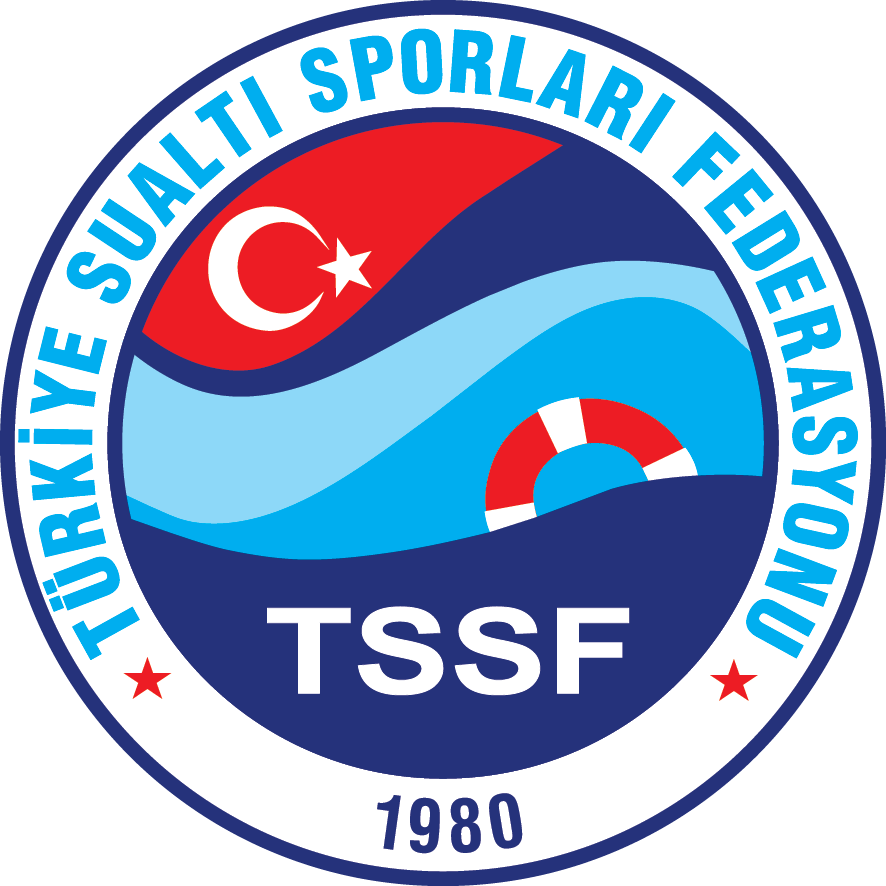 (FORM 8)Aşağıda kimlik bilgileri yer alan eğitmen/rehber adayı, Dalış kuruluşumuzda görevli bulunan üç yıldız eğitmen …………………………………………………………… tarafından ……………………………... tarihleri arasında düzenlenmiş bulunan DALIŞ EĞİTMENİ / REHBER kursuna katılmıştır. Eğitime katılabilmesi için Federasyon tarafından gerekli kılınan tüm belgeler merkezimizde saklanmaktadır. Belgelerin birer kopyalarına aslı gibidir ibaresi tarafımızca yazılarak kendisine teslim edilmiştir. Evraklarının ve sınav bedeli makbuzunun sınav komisyonuna teslim edilmesi koşulu ile sınava alınmasını saygılarımızla arz ederiz.AdayınAdı / Soyadı			:T.C. Vatandaşlık Numarası	:Eğitim başlama-bitiş tarihleri	:Tel				:Faks				:GSM				:E-Posta Adresi			:Adres                                          :Belirlenen Yabancı Dil	:                                         Dalış Kuruluşu Yetkilisi		   	  Üç Yıldız Eğitmen                                      (Kaşe, İmza, GSM, E-mail) 		          (Kaşe, İmza, GSM, E-mail)